SU J I T  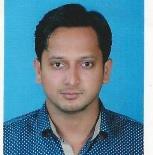 E m a i l :  sujit.343281@2freemail.com 	9 YEARS – CREDIT CONTROLLER/SENIOR ANALYSTExtensive exposure in driving critical assignments across the career with proven success in ensuring optimum resultsP R O F E S S I O N A L  S Y N O P S I S	An enterprising professional with proven ability in  achieving organizational objectives and adherence to industry best practices coupled with an MBA (Finance) and Bachelor of Business Management	Proven  expertise  in  chasing  outstanding  invoices  to  the  company  and  plays  a  vital  role  in  the  cash-flow  of  the organisation ensuring credit given to customers is monitored and controlled effectively	Adroit in handling the collection of finances and the resolution of account queries, raising sales invoices and issuingcredit notes	Expertise  in  analyzing  and  improving  systems  and  procedures,  designing  internal  control  systems  and  facilitate effective decision-making	Highly articulate, demonstrating exceptional relationship building, communication, analytical and interpersonal skillsA R E A S  O F  E X P E R T I S E  I N C L U D E ... Planning & Analysis Credit Control Accounts ReceivableCashflow Management Report Generation Bank ReconciliationTeam Building and Management Organizational Development Relationship ManagementPROFESSIONAL CONTOURAs Credit Controller:	Involved in working with collection target, forecast and debtor days	Sorting out issue related to outstanding payments and day to day follow up with the customers for payment	Posting receipt entries on Microsoft Dynamics	Involved in the arrangement of payment collections	Monitored the Delivery of material, DO & Invoice submission	Opening of new account for the customers after performing a proper Credit analysis	Controlling payment term and credit limit	Maintaining paper works like Invoice, DO, LPO, Credit notes	Generation of daily collection report branch wise, salesman wise	Working on collection forecast and cash flow situation	Generating bad debt report and highlighting provision situation to the management	Preparing of monthly ageing reports salesman wise	Controlling customer account on non-payment	Accountable for posting voucher entries, accrual entries, payment entries and bank entries	Providing great role in accounts on part time basisNoteworthy Highlights:	Awarded Certificate of Excellence for being best performer 4 times in 2007, 2008, 2009 & 2010)As Senior Analyst:	Key role in opening of New Accounts	Ensure accuracy of information contained in financial reports & their compliance with statutory requirements	Scrutinizing all C I P (Customer Identification Process) documentation to ensure all existing and new signatories toaccounts has complied with current government legislation	Inspecting that authorities are held to open accounts or if supplied are compliant and executed correctly as per AML (Anti Money Laundering) procedures & policies	Ensure that the customers are compliant with current government legislation and AML procedures & policies by performing KYC & Due Diligence procedure	Deals with DDA, Term Deposit, Trust, Liquidation, Bankruptcy, Statutory accounts	Deals with online banking products like BPAY, Direct Debit & Internet Banking	Synchronize with assist internal & external auditors; implement recommendations and implement corrective action wherever required	Provide timely & Accurate Business Performance Review (BPR) to the ManagementTRAININGS ATTENDED	Undergone training in the following areasAnti Money Laundering AML/CTFManagerial EffectivenessRisk Analysis & Risk ManagementCustomer	Service	by	CSIA	& Personal effectivenessOrganizational BehaviourPROJECTS CONTOURWorked for the new project of Commercial Banking DepartmentApplications:	Pay plus, Vision+ & Finacle (IB star), HOGAN and CACHE (Mainframe)Description:         This project was all about building a new team which is currently dealing with the banking products like FCA (Foreign Currency Account), DDA (Demand deposit account), Term Deposit, Commercial Cards, Internet Banking, Direct Debit and Bills Payable. The aim of this project was to provide the best service to the premium & the Institutional customers.Key Deliverables:	Develop the team & assisting the project management team in the parallel run of the project	Spearheading daily update meeting with the counter parts, circulating the minutes of meeting within the team	Concerned with Documentation of process & training manual	Formulation of Test Scripts for Assurance team & assisting the project team in Application testingsRanking Model of Mutual Funds, Peak AlphaDuration:	May ‘06 – Jun ‘06Key Observations:	Age and risk appetite are dependent of each other.	Ranking model based on Sharpe ratio, treynor’s Measure, Overall Performance.Investment Modes in Share market (Dissertation), Indiabulls Securities Ltd Duration:	Feb ‘07 - Mar ‘07)Key Observations:	Analysis of different ModesCREDENTIALSProfessional:	Master of Business Administration (Finance) from NIILM School of Business in 2007Academic:	Bachelor of Business Management from CMS College of Science & Commerce in 2004	XII from Chinmaya Vidyalaya in 2001Technical:	M.S Office	Internet & Email ApplicationsDate of Birth:	26th  June, 1983Languages Known:	English, Hindi & MalayalamMailing Address:	Sharjah, AL Ramla, P.O.Box: 27194, UAE Visa Status:	Permanent VisaDriving License:	UAE Driving License (License Number 596220)References:	Will be pleased to furnish upon requestOrganizationDesignationDurationSerck Services International, SharjahCredit ControllerJul ’13 – PresentANZ Bank (Australia NewZealand Bank), BangaloreSenior AnalystApr ‘07 – Feb ‘13